Тематическая смена 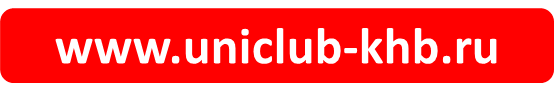 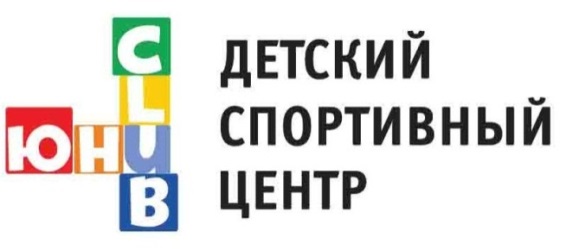 «Большое путешествие»27 – 31 марта  2017 г. Тематическая смена«Большое путешествие»27 – 31 марта  2017 г. Понедельник: 27.03 Давайте знакомиться! Вторник: 28.03 Морское путешествие!09:00 Сбор детей 09:30 Разминка10:00 Завтрак10:30 Оформление уголка, отрядное время, игры12:00 Посещение соляной пещеры13:00 Обед14:00 Спортивные игры15:00 Вводная репетиция концерта16:00 Кулинарный праздник. Лепим вареники с картошкой сами. 17:00 Танцевальный урок «Hip Hop & Break» 18:30 Отрядный огонек09:00 Сбор детей 09:30 Завтрак10:00 Посещение соляной пещеры14:30 Спортивные игры с вожатым 13:00 Обед13:30 Репетиция концерта 15:00 Занятия в воде16:00 Полдник17:00 Прогулка на свежем воздухе17:30 Фитнес занятие «Game Ball»18:00  Групповое занятие с психологом «Арт-терапия»18:30  Отрядный огонёкСреда: 29.03 Джунгли зовут! Четверг: 30.03  Счастливый полёт!09:00 Сбор детей 09:30 Разминка10:00 Завтрак11:00 Посещение контактного зоопарка13:15 Обед14:00  Посещение соляной пещеры15:00 Спортивные игры с вожатыми / репетиция отчетного концерта16:30 Полдник 17:30 Фитнес занятие с психологом «Stretch»18:30 Отрядный огонек09:00 Сбор детей 09:30 Разминка10:00 Завтрак10:30 Посещение батутной арены «Jumping»13:00 Обед13:15 Посещение соляной пещеры14:00  Прогулка на свежем воздухе15:00  Репетиция концерта16:00  Полдник16:15  Творческая мастерская17:00 Танцевальный урок «Hip Hop & Break»18:30 Отрядный огонекПятница: 31.03 – Добро пожаловать в Голливуд! Уважаемые родители!1) Просим Вас не опаздывать и приводить детей к 9:00. В случае опоздания предупредите об этом Вожатого. 2) Просим Вас одевать ваших детей по погоде, так как ежедневно в программе смены предусмотрены выезды и прогулки на свежем воздухе.  3) 28 марта у нас запланировано посещение бассейна. При себе необходимо иметь: полотенце, сланцы, купальный костюм, шапочку для плавания, банные принадлежности. 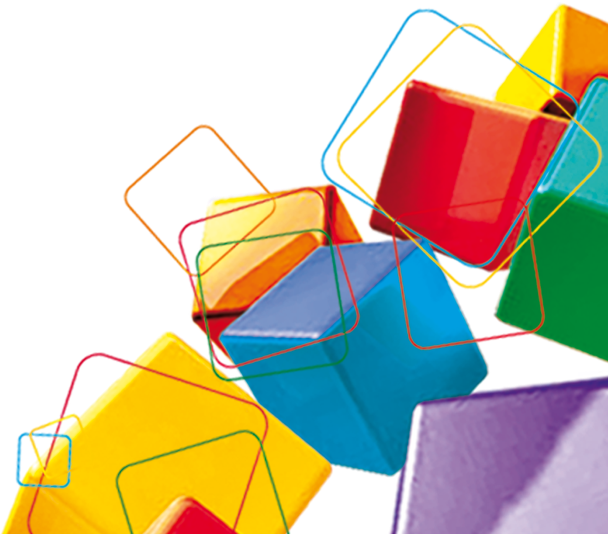 4) Со всеми вопросами и предложениями просим Вас обращаться к Вожатому. 5) В пятницу мы будем рады видеть Вас на отчетном концерте. Начало в 18:30. Просим Вас не опаздывать!  *администрация Клуба оставляет за собой право вносить изменения в распорядок дня09:00 Сбор детей 09:30 Разминка10:00 Завтрак10:30 Выезд в кинотеатр13:00 Обед13:15 Посещение соляной пещеры14:00 Голливудская вечеринка15:00 Подготовка к концерту с вожатым. 16:30 Полдник15:00 Генеральная репетиция18:30 КОНЦЕРТ ДЛЯ РОДИТЕЛЕЙУважаемые родители!1) Просим Вас не опаздывать и приводить детей к 9:00. В случае опоздания предупредите об этом Вожатого. 2) Просим Вас одевать ваших детей по погоде, так как ежедневно в программе смены предусмотрены выезды и прогулки на свежем воздухе.  3) 28 марта у нас запланировано посещение бассейна. При себе необходимо иметь: полотенце, сланцы, купальный костюм, шапочку для плавания, банные принадлежности. 4) Со всеми вопросами и предложениями просим Вас обращаться к Вожатому. 5) В пятницу мы будем рады видеть Вас на отчетном концерте. Начало в 18:30. Просим Вас не опаздывать!  *администрация Клуба оставляет за собой право вносить изменения в распорядок дняПонедельник: 27.03 Давайте знакомиться! Вторник:28.03 Морское путешествие!09:00 Сбор детей 09:30 Разминка10:00 Завтрак10:30 Оформление уголка, отрядное время, игры12:00 Посещение соляной пещеры13:00 Обед14:00 Спортивные игры15:00 Вводная репетиция концерта16:00 Кулинарный праздник. Лепим вареники с картошкой сами. 17:00 Танцевальный урок «Hip Hop & Break» 18:30 Отрядный огонек09:00 Сбор детей 09:30 Завтрак10:00 Посещение соляной пещеры14:30 Спортивные игры с вожатым 13:00 Обед13:30 Репетиция концерта 15:00 Занятия в воде16:00 Полдник17:00 Прогулка на свежем воздухе17:30 Фитнес занятие «Game Ball»18:00  Групповое занятие с психологом «Арт-терапия»18:30  Отрядный огонёкСреда: 29.03Джунгли зовут! Четверг:30.03  Счастливый полёт!09:00 Сбор детей 09:30 Разминка10:00 Завтрак11:00 Посещение контактного зоопарка13:15 Обед14:00  Посещение соляной пещеры15:00 Спортивные игры с вожатыми / репетиция отчетного концерта16:30 Полдник 17:30 Фитнес занятие с психологом «Stretch»18:30 Отрядный огонек09:00 Сбор детей 09:30 Разминка10:00 Завтрак10:30 Посещение батутной арены «Jumping»13:00 Обед13:15 Посещение соляной пещеры14:00  Прогулка на свежем воздухе15:00  Репетиция концерта16:00  Полдник16:15  Творческая мастерская17:00 Танцевальный урок «Hip Hop & Break»18:30 Отрядный огонекПятница: 31.03 – Добро пожаловать в Голливуд! Уважаемые родители!1) Просим Вас не опаздывать и приводить детей к 9:00. В случае опоздания предупредите об этом Вожатого. 2) Просим Вас одевать ваших детей по погоде, так как ежедневно в программе смены предусмотрены выезды и прогулки на свежем воздухе.  3) 28 марта у нас запланировано посещение бассейна. При себе необходимо иметь: полотенце, сланцы, купальный костюм, шапочку для плавания, банные принадлежности. 4) Со всеми вопросами и предложениями просим Вас обращаться к Вожатому. 5) В пятницу мы будем рады видеть Вас на отчетном концерте. Начало в 18:30. Просим Вас не опаздывать!  *администрация Клуба оставляет за собой право вносить изменения в распорядок дня09:00 Сбор детей 09:30 Разминка10:00 Завтрак10:30 Выезд в кинотеатр13:00 Обед13:15 Посещение соляной пещеры14:00 Голливудская вечеринка15:00 Подготовка к концерту с вожатым. 16:30 Полдник15:00 Генеральная репетиция18:30 КОНЦЕРТ ДЛЯ РОДИТЕЛЕЙУважаемые родители!1) Просим Вас не опаздывать и приводить детей к 9:00. В случае опоздания предупредите об этом Вожатого. 2) Просим Вас одевать ваших детей по погоде, так как ежедневно в программе смены предусмотрены выезды и прогулки на свежем воздухе.  3) 28 марта у нас запланировано посещение бассейна. При себе необходимо иметь: полотенце, сланцы, купальный костюм, шапочку для плавания, банные принадлежности. 4) Со всеми вопросами и предложениями просим Вас обращаться к Вожатому. 5) В пятницу мы будем рады видеть Вас на отчетном концерте. Начало в 18:30. Просим Вас не опаздывать!  *администрация Клуба оставляет за собой право вносить изменения в распорядок дня